Poškození ovoc.stromů a keřů savci Hryzec vodní  ( Arvicola terrestris)Nevýhoda: vysoká rozmnožovací schopnost ( časté přemnožení v krajině)Popis: 15 – 20 cm dlouhý, polovina délky těl připadá na ocas, tělo zbarvené – šedě až hněděZpůsobené škody: ohryz mladých stromků   - kořenových krčků a hlavních kořenůSymptomy:  stromek přestává růst,  , vadnou, usychajíOchrana: 1) mechanická ( pasti)   - zaplynování nor CO2, vykuřování, návnady – omezená doba                                                               trvání                 2) preventivní – výsadba  do košů + drátěné pletivo                    3)chemická – Talon AT, rodentocid Kumatox ( týdenní  intervaly) Likvidace  jaro , podzim ( říjen, listopad)   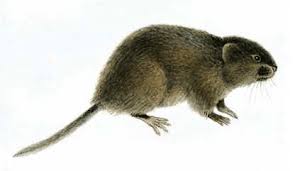 Hraboš polní ( Microtus  arvali ) 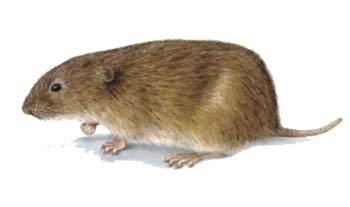 Popis: 10– 14 cm, 3 – 4 cm připadá na ocas , tělo zbarvené – šedavéŽije: zemní nory,  pole, louky,  stráně, příkopy, do zahrad se stěhuje na podzimZima – žije pod sněhovou pokrývkouPoškození, symptomy:  ohryz po obvodu kmínků ( okroužkování), stromek přestává růst,  zasycháOchrana: 1) mechanická  -a) kladení mechanických pastí s návnadou                                                 b)chrániče kořenových krčků( drátěné pletivo                   2)chemická –  otrávené zrnoZajíc polní ( Lepus europaeus) Králík divoký ( Oryctolagus  cuniculus)Škodí:  okusem  kmínků  ochrana : minim.výška ochr. pletiva 150 cmZajíc polní                                                         králík divoký             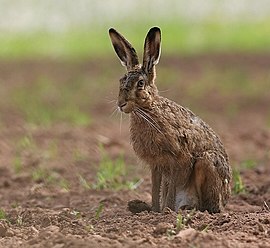 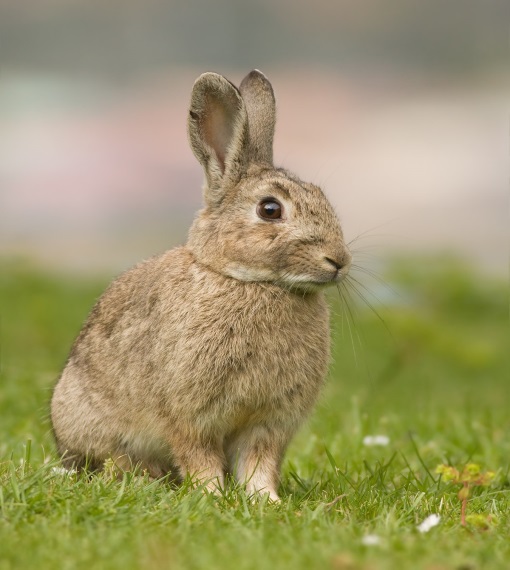 Ptačí druhy škodící v zahradách Vrabec domácí, Vrabec polní, kos černý, špaček obecný, kvíčaly ( Lepus europaeus) ochrana: vizuální akustická zařízení ( strašáci,  CD, zrcátka - lesk,) hluk – plechovky,                 hřmotící  a střílecí zařízeníškodí: poškozování plodů ococných stromůvrabec domácí                                                      vrabec polní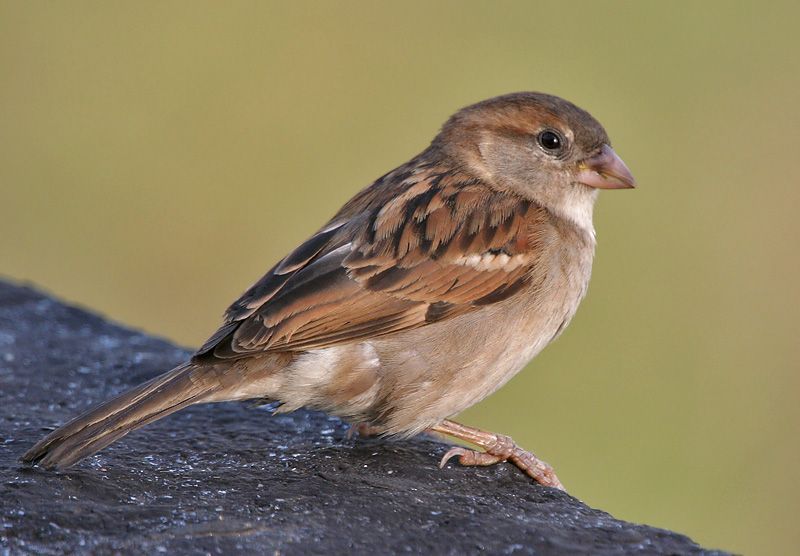 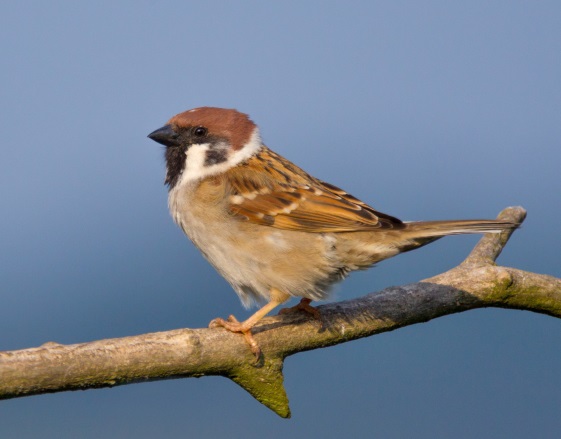   Kos černý                                                          špaček obecný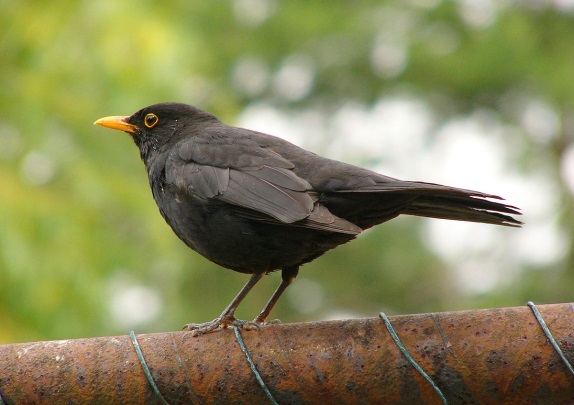 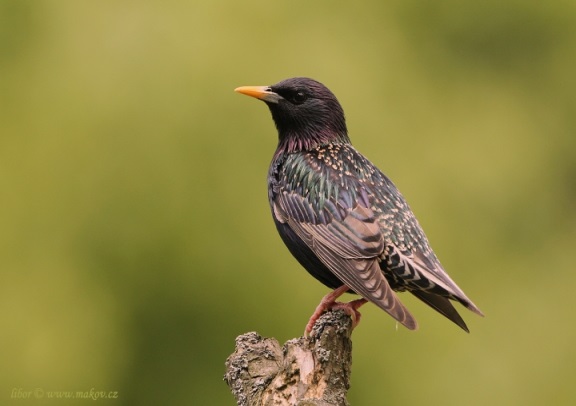 Drozd kvíčala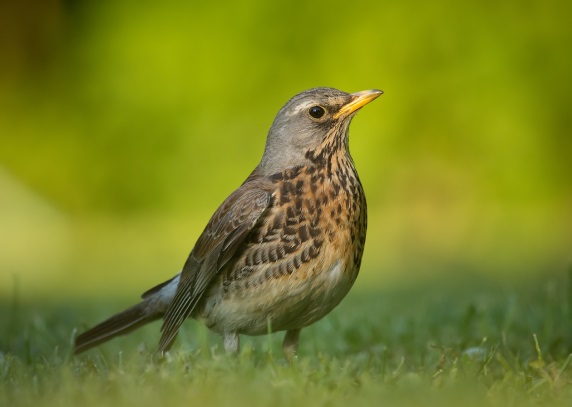 Význam  ptactva pro biologickou ochranu zahradcharakteristika:  doupní druy, žíjí  v dutinách stromů  a vyskytují se  v přírodě u nás po celý rok,  živí se  hmyzemZástupci užitečného ptactva:  Sýkora koňadra (likvidace housenek, mšic, larev,vajíčka)  sýkora modřinka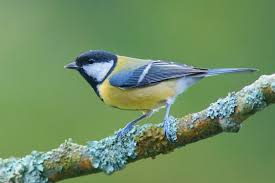 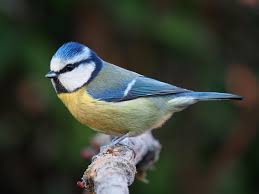 Pěnkava obecná    ( x květopasu)                               stehlík obecný ( x mšicím)                            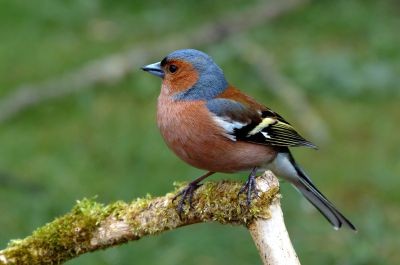 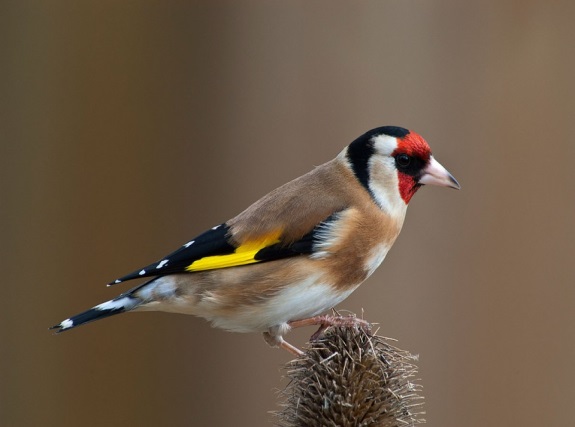 Pěnice černohlavá                                                               rehek domácí 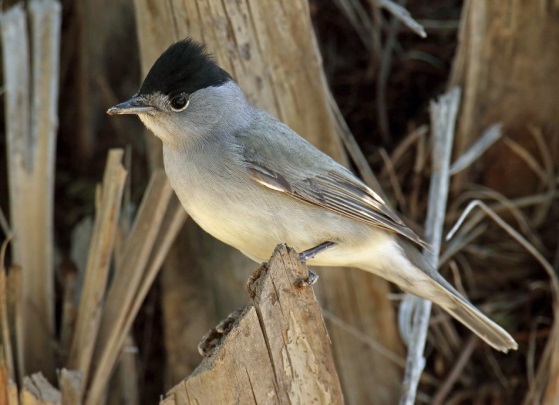 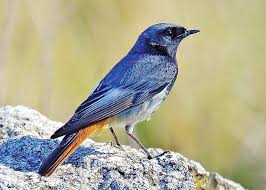 rehek zahradní                                                                     konipas bílý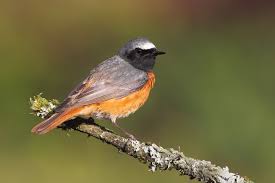 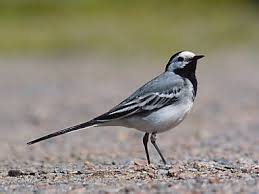  lejsek šedý                                                                           rehek domácí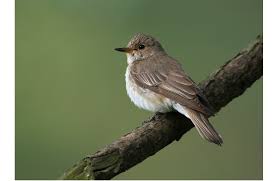 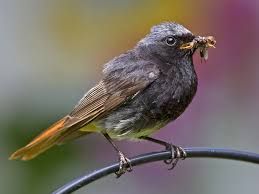 